    	    	     		VACQUIERS BOULOC  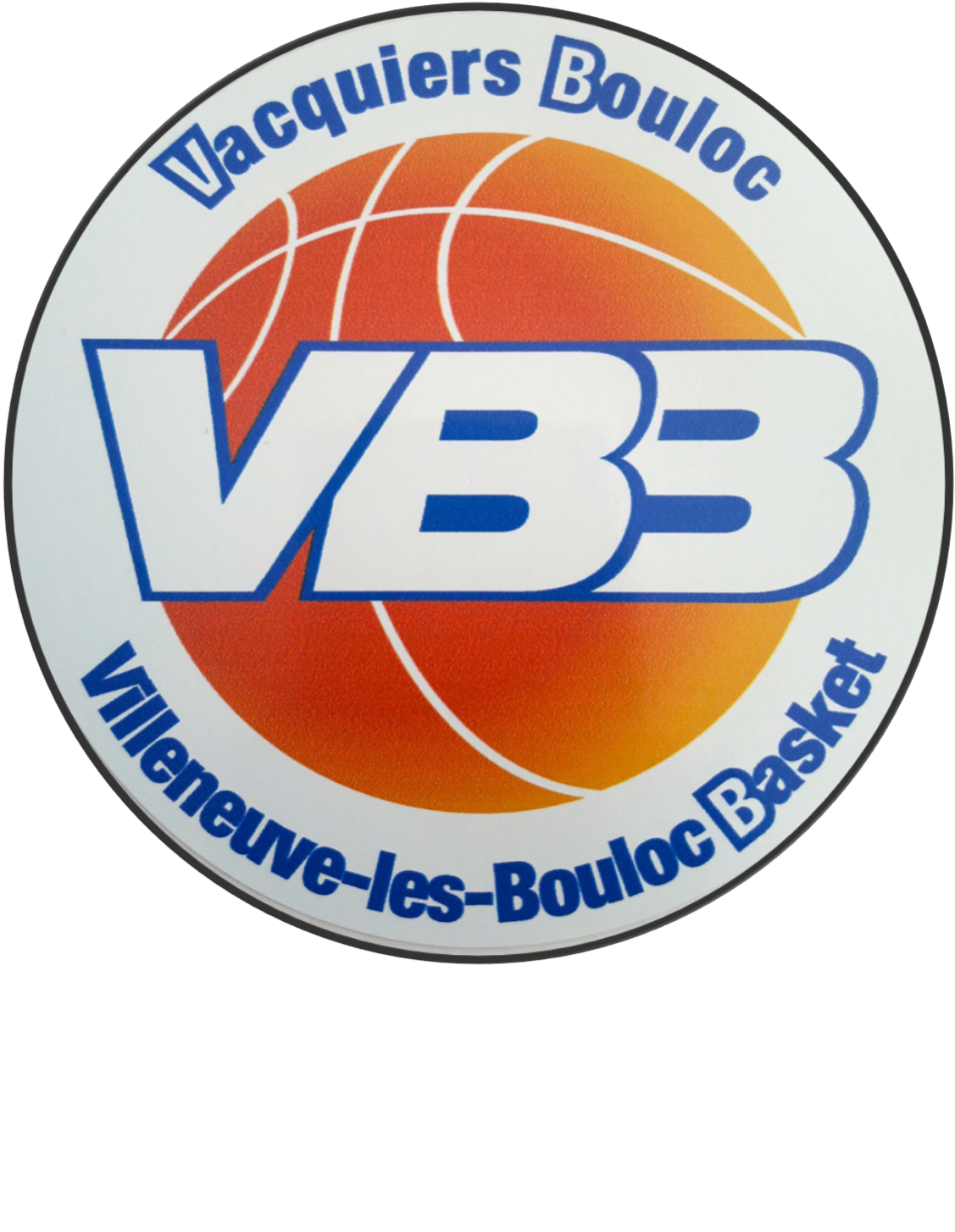 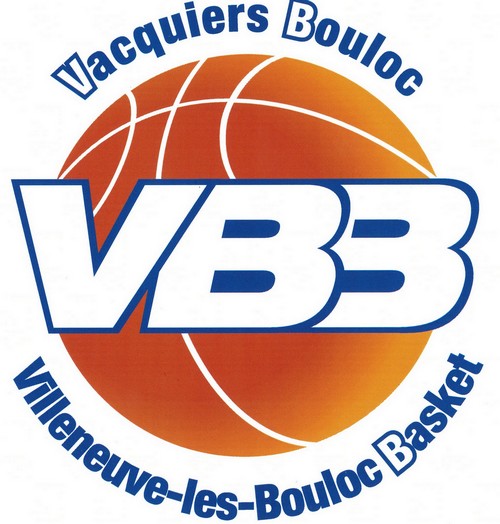 					 VILLENEUVE-LES-BOULOC BASKETAUTORISATION PARENTALE SAISON 2022-2023Je, soussigné(é)………………………………………………………… … responsable légal,Autorise mon fils, ma fille (*) ………………………………………………………………………………………………à participer aux entraînements, compétitions et autres manifestations, organisés par le club de VACQUIERS BOULOC BASKET, à être transporté(e) dans les véhicules personnels des dirigeants, accompagnateurs, ou par tous les moyens mis à disposition par l’association et décline toute responsabilité envers eux.J’autorise le VBB à diffuser des photos de mon enfant dans le cadre de son activité sportive dans la presse locale, sur le site web et sur les réseaux sociaux du club.Personnes à prévenir en cas d’accident :En cas d’urgence :Médecin traitant : ………………………………………………  : …………………………	Clinique (*) : …………………………………………		Hôpital (*) : ……………………………………………Remarques particulières (problème de santé, contraintes particulières …) :	……………………………………………………………………………………………………..	L’adhésion au Vacquiers Bouloc Basket, par la signature de la licence, implique de     fait le plein accord et le respect du Règlement Intérieur joint.Fait à ……………………………………    le ………………………Signature(*) rayer les mentions inutiles1ère personne2ème personne3ème personneNOMPrénomTéléphoneLien de parenté